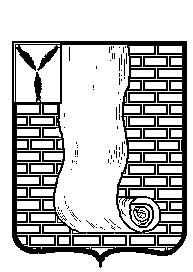 АДМИНИСТРАЦИЯКРАСНОАРМЕЙСКОГО МУНИЦИПАЛЬНОГО РАЙОНА САРАТОВСКОЙ ОБЛАСТИПОСТАНОВЛЕНИЕ                                                                         г. КрасноармейскО   внесении изменений  в Положение "О  комиссии по  делам  несовершеннолетних   и  защите  их прав администрации Красноармейского муниципального района     Саратовской     области",     утвержденное постановлением администрации  Красноармейского муниципального    района   от 25 марта   2020   года  № 214	В соответствии  с Федеральным законом от 14.07.2022 года  № 255 - ФЗ " О контроле за деятельностью лиц, находящихся под иностранным влиянием", Уставом Красноармейского муниципального района, администрация Красноармейского муниципального района ПОСТАНОВЛЯЕТ:1. Внести в  Положение "О  комиссии по делам несовершеннолетних и защите их прав администрации Красноармейского муниципального района Саратовской области", утвержденное постановлением администрации Красноармейского муниципального района от 25 марта 2020 года  № 214 "Об утверждении Положения о комиссии по делам несовершеннолетних и защите их прав администрации Красноармейского муниципального района Саратовской области",  следующие изменения        пункт 3.5. дополнить подпунктом 3.5.1. следующего содержания: «В соответствии с  п. 3 ст.11 Федерального закона от 14.07.2022 года  № 255 - ФЗ " О контроле за деятельностью лиц, находящихся под иностранным влиянием" юридическим лицам независимо от их организационно  - правовой формы, общественным объединениям, действующим  без образования юридического лица, иным объединениям лиц, иностранным структурам без образования юридического лица, а также физическим  лицам, независимо от их  гражданства или при отсутствии такового, состоящие в едином реестре граждан и организаций, объявленных иностранными агентами, запрещено принимать участие в деятельности комиссии по делам несовершеннолетних и защите их прав.»2. Организационно - контрольному отделу администрации Красноармейского муниципального района  опубликовать   настоящее постановление путем  размещения на официальном сайте администрации Красноармейского муниципального района в информационно - телекоммуникационной сети "Интернет".3. Настоящее постановление вступает в силу со дня его подписания.Глава Красноармейского муниципального района                                                                          А.И. Зотовот23 декабря 2022г.№1175от23 декабря 2022г.№1175